Student’s Name: ___________________  US History I Period _____________ Mr. Tuttlemichael.tuttle@lodi.k12.nj.us1. After the War of 1812, Americans developed strong feelings of Nationalism. This was called theEra of Nationalism Era of Good FeelingsEra of Strong Feelings Era of Peacefulness2. Henry Clay was known as a War Hawk The Great CompromiserThe Great Pretender The Favorite Son3. The Claremont, a steamboat that operated in the Hudson river, was built by 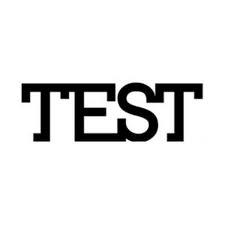 Samuel Morse Robert FultonChristopher Cockerel John Fitch4. The Cotton Gin was invented by Eli Witney John CalhounFrancis LowellWilliam CrawfordFour candidates ran for President of the US in 1824; all were Republicans and all werePart of the Corrupt BargainFavorite Sons of their own region.Negotiators at the Missouri Compromise Members of the Free Masons Missouri’s Territorial Government requested admission to the Union as What kind of State?  A free state A regional capital A Slave State a Common WealthThe Missouri Compromise had all these provisions EXCEPT...Maine would enter the Union as a free state.Missouri would enter the Union as a slave state.There would be no more slave states south of the 33-30 parallel. New states north of the 33-30 parallel would be free states.The election of 1824 was different from most elections. Why? There was no candidate with a majority of electoral votes.It had to be decided in the Supreme CourtThe Senate decided the State of Florida needed to be recounted.South Carolina did not vote in protest over the tariff.Who was accused by Andrew Jackson of making a “Corrupt Bargain”?John C. CalhounWilliam CrawfordHenry ClayAdam Clayton South Carolina did not agree with the protective tariffs that were imposed by Congress, so they...Seceded from the Union.Issued an Ordinance of Nullification.Sued the United States Government in Federal Court. Passed a “Force Bill” to make President Jackson withdraw his revenue agents. To criticize another candidate by questioning his character and morals is called...haranguing abominatingpiningmudslingingWho won the election of 1828?William CrawfordHenry ClayAndrew JacksonJohn Q. Adams MatchingFavorite SonsPlantersYeomen FarmersDriversRepublicans_____Directors of work gangs_____Ordinary southern farmers_____Owners of large plantations who were at the top of the southern social structure_____ Men who enjoyed the support of leaders from their own state or region17-20On a separate piece of paper, please explain why cotton dominated the southern economy (3 sentences minimum).